Apollo Elementary School Advisory Council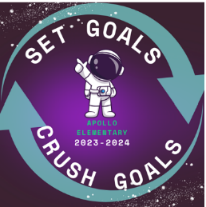 August 14, 2023, 6:00 p.m.Media CenterMeeting Called to Order/Determination of a QuorumPhyllis Kennedy-Thibideau, Chair6:00p.m.Attendance/Sign-In/Welcome/IntroductionsReading/Approval of May MinutesJessica Allen, Secretary6:05p.m.Treasurer’s ReportChristina Grayson, Parent6:08p.m.Parent Leadership Team – UpdateSarah Whitney, Parent6:10p.m.Old BusinessWhat is SAC?Membership and RecruitmentMeetings Phyllis Kennedy-Thibideau, Title I6:12p.m.New BusinessPhyllis Kennedy-Thibideau, Title I6:15p.m.Principal UpdateComprehensive Needs Assessment (CNA)/School Improvement Plan (SIP) Discussion and Parent Input for 2023-2024 SIPSchoolwide FocusMeet and Greet SuccessOpen House 8/17/23 5:30p.m.Aimee DiLago, Principal6:16p.m.Positive Behavior Interventions and Supports (PBIS) Update6:20p.m.Title I Annual Title I Meeting 8/17/23 5:00p.m. Scavenger Hunt!Science Information Night 9/28/23Kim Thornton, Title I6:25p.m.Adjourned MeetingPhyllis Kennedy-Thibideau6:30p.m.Mission: To educate all students with excellence as the standard, working together in a safe professional learning communityVision: To inspire all children to learn at their highest potential, preparing them for tomorrow’s expectations.  Future Meeting DatesSeptember 11, 2023October 9, 2023November 13, 2023December 11, 2023January 8, 2024February 12, 2024March 11, 2024April 8, 2024 May 13, 2024Mission: To educate all students with excellence as the standard, working together in a safe professional learning communityVision: To inspire all children to learn at their highest potential, preparing them for tomorrow’s expectations.  Future Meeting DatesSeptember 11, 2023October 9, 2023November 13, 2023December 11, 2023January 8, 2024February 12, 2024March 11, 2024April 8, 2024 May 13, 2024Mission: To educate all students with excellence as the standard, working together in a safe professional learning communityVision: To inspire all children to learn at their highest potential, preparing them for tomorrow’s expectations.  Future Meeting DatesSeptember 11, 2023October 9, 2023November 13, 2023December 11, 2023January 8, 2024February 12, 2024March 11, 2024April 8, 2024 May 13, 2024